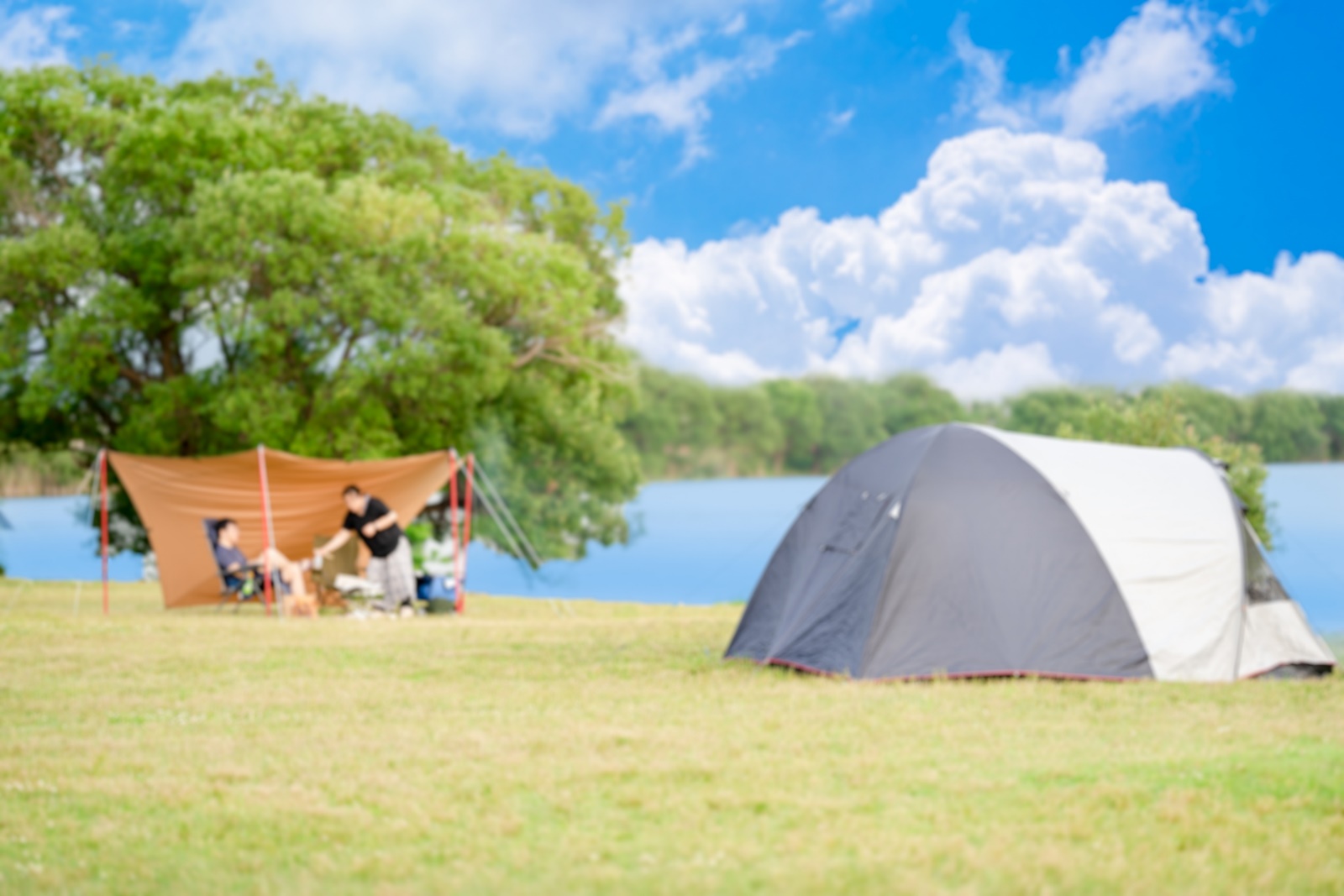 キャンプ用品、酒類、お肉、近隣の温泉券も販売しておりますので、管理当スタッフへお問い合わせ下さい利用料金区分利用料金(税込)備考持込テント	2～6人用1泊1張\4,500ごみ処分費込み持込テント	ソロキャンプ1泊1張\2,000フリーサイト・ごみ処分費込み持込タープ1泊1張\1,000林間サイト1泊2日\6,50010サイト・タープ、ごみ処分費込みオートサイト1泊2日\7,0005サイト・タープ、ごみ処分費込みチェックイン\2,00012自前のチェックインチェックアウト\2,00012時以降のチェックアウト(17時まで)デイキャンプ	持込1日\5,0009:00～17:00・ゴミ処分費込みデイキャンプ	レンタル1日\12,000タープ・焚き火台(チェアは含まず)駐車場無料有料施設利用料区分利用料金(税込)備考冷蔵庫1泊2日\5001バスケットランドリー	洗濯1回\5006kgまでランドリー	乾燥1回\5006kgまで有料調理室1泊2日\2,0001組4名(先着10組まで)有料調理室(貸切)2時間\5,00020,000／(平日のみ)シャワー30分\1,200タオル、バスタオル貸出付レンタル品利用料金区分利用料金(税込)備考ローチェア1泊1脚\1,200焚き火台1泊1台\3,000タープ1泊1張\6,000レンタルテント(4人用)1泊1張\10,000レンタルテント(6人用)1泊1張\15,000手ぶらキャンプ1泊2日\49,500最大5人まで手ぶらキャンプ延泊\24,750キャンプ用品販売区分利用料金(税込)備考薪(針葉樹)1泊1脚\1,200薪(広葉樹)1泊1台\3,000